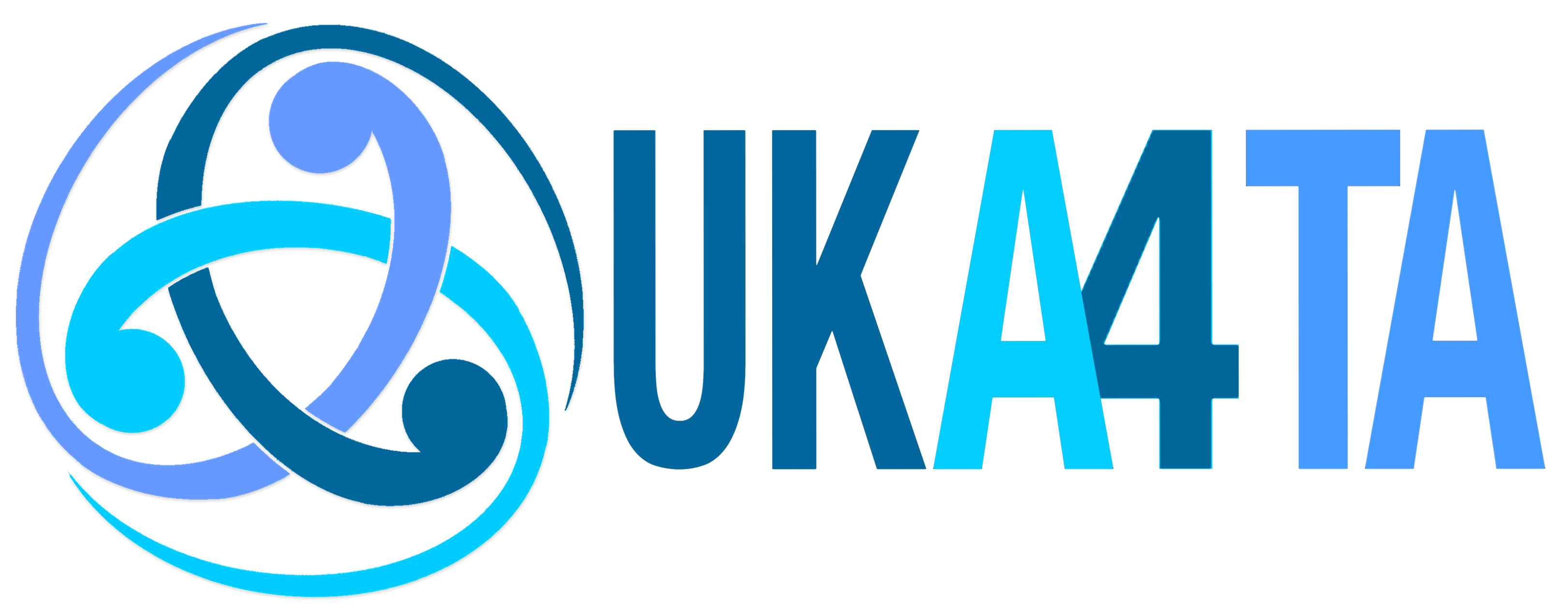 United Kingdom Association for Transactional Analysis 483 Green Lanes London N13 4BS   Tel: 07395 958417     www.uka4ta.co.ukUKATA UKCP Adult Psychotherapist Application FormPlease submit this form along with the Portfolio Submission LogPersonal DetailsFeeThe administration fee is £50. Please confirm the date and the reference you used for the payment in the box below. The Reference should begin with AF UKCP and then be followed by your family name (surname). Payment should be made to UKATA, Account No: 10024689, Sort Code: 16-00-23.  Candidate Declaration:I confirm that the information provided in the Portfolio Submission Log is accurate and that I confirm that I abide by the UKATA Code of Ethics and the Requirements and Recommendations for Professional Practice. Supervisor Declaration:I confirm that I have worked with this candidate in a supervisory capacity for a minimum of 40 hours; that the candidate has worked with at least two clients in a long-term capacity and has worked from beginning to completion with at least one long-term client. I also confirm that I have seen and assessed as accurate all relevant documentation, read and signed off as accurate the candidate’s Mental Health Familiarisation report and written a letter endorsing competence and support of their UKCP registration.Please submit this form, along with the portfolio submission log, via email attachment to traininghelp@uka4ta.co.uk.  Once your application fee has been made, your application will be forwarded to the Training and Accreditation Standards Committee (TASC) for consideration. There are no deadlines for submission.  Full Name:Phone Number:Address:E-Mail:Mobile No:UKATA Membership Number:UKATA Membership Number:Date of TransferReferenceSigned:Date:Supervisor’s Name:      Signed:Date: